WASHINGTON CROSSING FOUNDATION  P. O. BOX 503  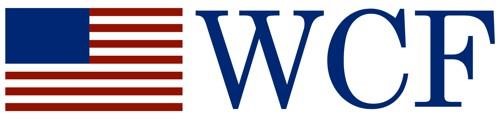 LEVITTOWN, PENNSYLVANIA 19058-0503  215-949-8841  www.gwcf.org  The Board of Trustees is pleased to announce the ANNUAL NATIONAL WASHINGTON CROSSING FOUNDATION SCHOLARSHIP AWARDS for STUDENTS COMPLETING TWELFTH (or final high school year) in 2024 who are planning careers in government service.  We invite you to explore our web site, www.gwcf.org, which contains all of the information candidates should require to prepare and submit an application. Each interested student is invited to write a one-page essay stating why he or she plans a career in government service including any inspiration to be derived from the leadership of George Washington in his famous crossing of the Delaware. The student must confine the essay to viewpoint, attitude, and purpose in choice of career.  This essay must be accompanied by a recommendation from the high school principal or guidance counselor evaluating the student's achievements, academic and otherwise––particularly any preparation relevant to his or her career choice––along with transcripts, national testing scores, résumé and other supporting information of the applicant's choice as described in the Official Rules.  In past years, winners attending will have their expenses paid for transportation, food and housing in Pennsylvania for the weekend, to attend the Scholarship Awards Ceremony. All winners are required to attend the Scholarship Awards Program on Saturday April 20, 2024 to win their scholarship. The Washington Crossing Foundation is pleased to offer a variety of national and regional college scholarships ranging from $500 to $5,000. Students planning to attend one of the Military Academies or who have been awarded full four-year scholarships will be eligible for a one-year award with proof of valid educational expenses. Students do not apply for specific scholarships; an application is automatically considered in each category for which it qualifies.  At present, more than 15 students who have been awarded personal scholarships by the Washington Crossing Foundation who are currently enrolled in the United States Military Academy, Naval Academy, Coast Guard Academy, Air Force Academy, and ROTC programs. The Foundation seeks to reward young men and women who give outstanding service to their country.  The Ann Hawkes Hutton Memorial Scholarship recognizes her more than sixty years of dedicated volunteer service to memorializing Washington's Crossing of the Delaware, to the Commonwealth of Pennsylvania, and to our Nation. The Trustees of the Foundation, mindful of the significance of the important event in our nation's history that occurred at Washington Crossing, Pennsylvania, and New Jersey, believe that if our country is to continue to progress, we must have thoroughly trained, dedicated young people to carry on our government's work in future years.  Yours very truly,  Katharine Hutton Tweedy  Volunteer Board of Trustees  ELIGIBILITY  Competition open to all high school seniors who are U.S. citizens and are planning careers of service to the United States in local, state, or federal government. Entrants receiving full four-year scholarships shall be eligible only for one-year special awards. Awards for those entering Armed Forces Colleges are eligible for one-year special awards.  TO APPLY THE COMPLETED COVER PAGE IS THE APPLICATION FORM.  A complete scholarship application must include THREE (3) copies of a COVER PAGE containing the following information, double-spaced, in the following order:  Applicant's full name (nickname in parentheses)  Applicant's home address (street, city, state, zip code)  Applicant's home telephone number with area code  Name of Applicant's school  Applicant's school address (street, city, state, zip code)  Applicant's school telephone number with area code  Number of students in senior class / number of students in school  Name and title of Principal / Guidance Counselor recommending Applicant  Name(s) of college(s) preferred: first three choices in order of preference  How did the Applicant learn of the scholarship program? What search engine did you use, if any, to find the scholarship? Is Applicant a high school senior? (Yes/No)  Applicant's date of birth  If applicable, PA county of residence (Bucks, Chester, Delaware, and Montgomery)  Student's home e-mail address  Applicant’s cell phone number  Do you have a relative who is or has served in our Armed Forces? If so, state their relationship to you and when they served  Note: You are welcome to send a photograph with your application.  THREE (3) COPIES of a ONE-PAGE ESSAY not to exceed 300 words stating why the Applicant is planning a career in government service including any inspiration to be derived from the leadership of George Washington in his famous crossing of the Delaware.  Statement will be confined to Viewpoint, Attitude, and Purpose in career choice. Essay must be typewritten in not less than 12-point type, double-spaced, on a single page. Be sure printing equipment is in good condition. Faintly printed essays will not be read.  THREE (3) COPIES of a LETTER OF RECOMMENDATION from the Applicant's high school principal or guidance counselor containing an evaluation of the Applicant's accomplishments both academic or otherwise, particularly any preparation relevant to his/her career choice.  THREE (3) COPIES of the applicant's HIGH SCHOOL TRANSCRIPT + SCORES from a national testing program such as SAT, ACT, etc. Transcripts and scores may be photocopies.  THREE (3) COPIES of a RESUME, BIOGRAPHY, HONORS, AWARDS, ACTIVITIES, and any other documentation the entrant, the principal, or the guidance counselor may wish to submit (e.g. other recommendations, class rank, or GPA).  If you use abbreviations for which you are a volunteer or a member, please make it clear what that group stands for – as in NHS, National Honor Society, FBLA, Future Business Leaders of America, etc. Do not assume that others understand what your abbreviation means.  The above information is to be assembled into three dossiers. ALL information is to be collated in the above order and STAPLED together in the upper LEFT corner.  Transcripts and letters of recommendation are to be collated with the rest of the dossier and MUST NOT be mailed separately. Where school policy requires confidentiality, the student will submit the three dossiers to the school which will collate the transcripts and/or letters of recommendation in their proper place in the dossiers WITHOUT SEALING THEM IN SEPARATE ENVELOPES and place the school's official seal on the outside of the envelope in which the dossiers are to be mailed. Failure to comply with these requirements may result in the rejection of the application.  The three dossiers are to be mailed UNFOLDED in one, flat, 9" X 12" envelope. Affix correct first class postage; applications with postage due will be returned to sender. We do not recommend going to the extra expense of express mail or overnight delivery services. Check the box for no signature required before mailing. You may enclose a photo if you wish, but we will not be able to return that photo to you.  JUDGING  The judges' decision will be based on Understanding of career requirements, Purpose in choice of a career, Preparation for such a career, Qualities of Leadership exhibited, Sincerity, and Historical Perspective. The Board of Judges will consist of at least six (6) Trustees of the Washington Crossing Foundation, at least one former scholarship winner, and a prominent educator. Semi-finalists may be interviewed by telephone as part of the selection process. All finalists will be interviewed by telephone.  NOTIFICATION  Semi-finalists and finalists will be notified of their status in March. Winners will be notified by telephone by April 1st (confirmed by mail). Winners’ names, city, and state will be posted on the WCF web site by June 30th.  We acknowledge every application within three (3) weeks after the application deadline. Notify us if you did not receive an email. Please check your Spam folder. SUBMISSION OF APPLICATION  Applications must be POSTMARKED by January 15, 2024 and addressed to:  Washington Crossing Foundation  P. O. Box 503  Levittown, PA 19058-0503  The Foundation does not accept and will not consider applications submitted in any other manner, including e-mail.  All entries become the property of the Washington Crossing Foundation and may be used as the Board of Trustees shall decide. By accepting an award, winners grant permission to the Foundation to release their names and addresses of their schools to the media and to post them on the internet.  ALL INFORMATION IN THIS BROCHURE MAY BE PHOTOCOPIED. INFORMATION IS SUBJECT TO CHANGE WITHOUT NOTICE.  You may consult our website www.gwcf.org for updated information or write to us at:  Washington Crossing Foundation  P. O. Box 503  Levittown, PA 19058-0503  for a brochure. With your written request, please include a self-addressed stamped business size envelope.  This information is subject to change without notice. 